Welcome to Barrington Elementary School!Dear New Barrington Family,	We would like to take this opportunity to welcome you to Barrington and to Upper Arlington.  There are many wonderful opportunities in our schools and community.  This handbook was created with the intention of helping you navigate through your first year here so that you feel at home and part of the school & community more quickly.  The recommendations made herein are from several Barrington families and are simply suggestions from families much like your own, of things we find useful in our community and wish we had known about when we arrived.  We hope they help your transition just a bit.  We are happy to have you here and would be glad to answer any questions you may have.Warmest Regards, Kori RigoNew Family Network Chair614-581-3598koriphillips2@gmail.comImportant Barrington Contact InformationMain Office...487-5180 (then dial 4 digit extension)Office……………..………....……...….….5000Attendance……………..……..……….…5045Ms. Carla Wilson, Principal…………..….5001Ms. Lauren Barr, Asst. Principal……….5002Mrs. Nikki Kennedy, School Nurse…….5003Miss Erin Bowden, Guidance……..…….5022SACC (School Age Child Care)…….…..5030Kitchen……………………………….…….5025To email a staff member type their first initial then last name@uaschools.org *Example: cwilson@uaschools.orgAttendance Email: barringtonattendance@usaschools.orgDistrict/School Website: www.uaschools.orgPTO Website: www.barringtonpto.orgMolly Penrod,PTO Co-President 614-975-7011, mkpenrod@gmail.comAli Petty, PTO Co-President 513-227-7650, alipetty@gmail.comAny other questions/concerns, please contact:Kori Rigo, New Family Network Chair614-581-3598  - koriphillips2@gmail.com* There are some exceptions to this rule, which will be detailed in the school directory.Helpful Hints to Navigating the School YearBell Schedule:8:00 am - Students may enter the playground (or the cafeteria in inclement weather)8:10 am - Students report to classrooms8:15 am - Tardy bell/School begins11:05 am - 12:05 pm - Lunch2:50 pm - School DismissalKindergarten: 8:15-11:05 AM12:05-2:50 PMSchool Lunches: 	Each child uses their student number to manage their lunch accounts at school.  Don’t worry your child will not need to memorize their student number, they can also access their accounts using just their names.  This will allow them to buy lunch and snacks in the cafeteria.  You can manage their lunch account via the district website at www.uaschools.org and clicking on the EZPay tab. Donatos pizza is served every Thursday and is quite popular with the kids.  Menus are posted on the schools website every month.  If a child’s account is negative, the school will serve them lunch and will notify you of their account status.  You can also call the kitchen directly at 487-5180 extension 5025 with any questions regarding account balances.  Stop, Drop and Go: 	Many families walk to school.  Many will also park in the area and walk their kids up to the school.  Stop, Drop, & Go is a third option where you may drop off/pick up your children along Barrington Road, running from Northwest Blvd to Andover Rd.  There are aides and teachers helping from 8:00-8:15am and again from 2:50-3:05pm (Note: Children should not arrive earlier than 8:00am for their own safety).  Pull as far forward as you can and you may let the kids out once you are in the white zone.  On poor weather days, this backs up around onto Northwest Boulevard and most teachers understand if they are a little late.  At the end of the day, if you want a spot along Barrington Road, you should arrive by 2:35pm and bring a book, arrive even earlier on rainy/snowy days.  If your child is not out by the time you get to the front of the line, please pull forward so that other cars may get by.  Teacher Gifts:	The room mom in most classes will collect money for a combined teacher gift for both winter holiday and the end of the year.  You are also always welcome to give your own gift individually. Both are entirely optional.SACC (School Aged Child Care):	Before school (7:00-8:15) and after school (2:50-6:00) care is provided through SACC, which is housed in the cafeteria and gym at Barrington.  Children are supervisedand allowed to play, do homework, watch movies, and/or read.  Please contact SACC coordinators (barrsacc@uaschools.org or 487-5180 x5030) Volunteer Opportunities:In The Classroom: 	Each teacher offers different opportunities for parent involvement in the classroom.  Your child’s teacher and/or the assigned room parent will help to coordinate these opportunities (including classroom parties) and sign ups.  Volunteering in the classroom offers a great opportunity to understand how the classroom operates and spend some quality time with your child. If you are arriving as a new family to Barrington in the middle of the school year, let your child’s teacher know if you’d like to help out, or contact your classroom room parent to get connected with a volunteer opportunity at a classroom party. The time to sign up is during the Parent Information Night. Dates for Parent Information Night are as follows:		Contemporary 1st grade and Informal 1st/2nd grades: August 9th, 6:30-7:30	Kindergarten: August 15th, 6-7pm	Grades 2nd-5th: August 23th, 6:30-7:30pmPTO Volunteer Opportunities:	Volunteering for PTO is a great way to support the school and meet other parents. Sign up forms can be found online on the PTO website (barringtonpto.com).  Committee descriptions can be found there as well under pto information/committees.Class Parties:	Halloween, winter holiday, Valentine’s, and end of the year are typically the four classroom parties throughout the year.  The parties are the last hour of the day, and parent volunteers help with snacks, activities, etc.  Siblings are also welcome at this time.  Parent sign up is usually found for this on Parent Information Night, if not, you can always contact your teacher or room parent directly with interest in volunteering. Special Note: Don’t miss the Halloween parade at school! It is adorable!  The office will send out full details of our Halloween celebrations prior to the event.Visiting Barrington:	For the safety of our school, ALL visitors must enter through the front door, sign into the office, and receive a visitor’s badge. Upon leaving the school please stop by the office to sign out and return your badge. General School CalendarAUGUST:Teacher Assignments: Approximately ten days before the start of school, a letter will be sent notifying you or your child’s assigned teacher.Parent Information Night: A parent only information night with your child’s teacher.  Make sure to attend this event as a lot of information is given out regarding how the classroom operates, teacher expectations, homework, classroom volunteer opportunities, sign ups for conferences later in the year, sign ups for class parties, schedules for the week and much more.  It is a great night to ask questions and make a connection with the teacher.	August 9th, 6:30-7:30pm:  Contemporary 1st grade and Informal 1st/2nd grade.	August 15th, 6:00-7:00 pm: Kindergarten	August 23rd, 6:30-7:30pm: Grades 2nd-5th.New Family Night (Ice Cream Social) August 12th, 4:00-5:00.  This is a great opportunity to meet other new families and kindergarten families.  There is a scavenger hunt for the kids to explore the school grounds and an informative question/answer time with the principal, vice principal, and PTO president(s).  This is a wonderful activity for helping the kids get comfortable with the school.Bobcat Days: August 12th 10:00am-4:00pm. This  not to be missed event is where you can take school pictures, pick up pre-ordered school supplies, put money on your child’s lunch account, pay instructional and field trip fees, purchase Spirit Wear, join the PTO and more!School Pictures:  Taken at Bobcat Days (see above).  The school will inform everyone of a picture make up date, should you miss Bobcat Days.First Day of School (Grades 1-5): August 16thKindergarten “Getting to Know You” Days: August 16th, 17th, & 18th.  Students are assigned one of these 3 days - please see your placement letter for your date.SEPTEMBER:Labor Day: September 4th. No School.Early Dismissal:  Throughout the school year, there are dates that all students are released early so that the staff can participate in required training.  The first of these occurs Wednesday, September 27th.  Morning Kindergarten ends at 10:00am and afternoon begins at 11:00 am.  All other grades will be released at 1:00pm.  Please identify the remaining early release dates for the school year on the attached calendar.OCTOBER:Clown Around: September 23, 10:00am-2:00pm.  This is a not to miss event!  Fun for the whole family.  It is somewhat like a carnival in nature with games, bounce houses, food, fun and more!  It’s one of the PTO’s biggest fundraising events, and supports many activities, programs, and educational opportunities at the school. Clown Around takes a lot of volunteer hands to make it work, so if you’d like to pitch in please sign up on the PTO website.Parent Teacher Conferences: Sign up for conferences on Parent Information Night.Halloween Celebration: October 28th, 2:00pm-2:50pm.  Come and join in the fun! Most students will go home at lunch to change into a costume and then return to school.  The afternoon is filled with a fabulous parade (recent years has been around the Jones Middle School track) and fun classroom parties.NOVEMBER:Thanksgiving Break: November 22nd, 23rd, & 24th.DECEMBER:Holiday parties: December 21st.  These parties are generally held during the second half of the school day. Your student’s teacher will send home specifics.Winter Break: December 22nd-January 4th.JANUARY:No School: January 15thParent Teacher Conferences: Jan 18thFEBRUARY:Valentine’s Day Parties: February 14th. Some classes decorate boxes during the school day, while others are created at home and brought to school the morning of the party.  Most teachers request each student bring in Valentine cards for every student in the classroom.  MARCH:Spring Break: March 12th-16th.APRIL:Kindergarten Parent Teacher Conferences: April 11th. The kids attend school as usual.  The kindergarten classes have substitutes while the parents meet with the teachers.MAY:  Last Day of School: May 30th!Community Suggestions*Healthcare ProfessionalsPediatricians/PhysiciansMessick and Thompson Inc.Craig Thompson M.D.4919 Dierker RdColumbus614-457-4952				OSU Internal Medicine Grandview895 Yard StGrandview614-293-7980Central Ohio Medicine4030 W. Henderson RdColumbus614-442-7550Pediatric Associates4595 Trueman BlvdHilliard614-529-0771Pediatric & Adolescent Medicine (Dr. Patty Francis)5072 Reed RdUpper Arlington614-326-1000Olentangy Obstetrics & Gynecology (Dr. L Paige Turner)3802 Olentangy River Rd614-569-2229Max Sports Medicine3705 Olentangy River Rd, Suite 260614-533-6600McConnell Heart Health Center3773 Olentangy River Rd614-566-5356DentistsHilliard Advanced DentistryDr. Sharma5132 Norwich StreetHilliard614-876-8766Grandview Dental Care1220 Grandview AveColumbus614-486-7378Chad Cacchio, DDS1700 W Lane AveUnit 100Columbus614-488-1313Grandview Elite Dentists (Barrington Parent)Dr. Inessa Bertman-Zats1500 W. Third Ave614-725-4500Orthodontists	Marshall Orthodontics1535 Old Henderson RdColumbus614-451-6464Monfort Zwick Orthodontics Dr. Zwick		1570 Fishinger RdUnit GColumbus614-451-1240Hair SalonsAkada Hair Salon1635 W. First AvenueColumbus614-488-9967Tina Hensley at Salon LoftsGrandview614-746-1991Ambushed Salon	(a curly hair salon)16 W. Poplar AveColumbus614-824-2067Nurtur the SalonAveda Salon1581 W. Lane AveColumbus614-487-3003Massage Therapy	Therapeutic Massage Center at Kingsdale1840-A Zollinger RdUpper Arlington614-442-6754Therapeutic Touch Massage (Lisa Binkley)5701 N. High St. Suite 106Worthington614-398-1431		* Suggestions from Barrington parents.Upper Arlington Area PreschoolsTrinity United Methodist  Pre-school			1581 Cambridge Blvd		488-3659Holy Trinity Evangelical Lutheran Church 		2001 Northwest Blvd		486-9433 	(K-Club, an after school option for kindergarteners)First Community Church				1320 Cambridge Blvd		488-0681Montessori Children’s House				1375 Francisco Rd		451-5567St. Agatha Child Care Program			2767 Andover Rd		488-3322Upper Arlington Child Care BURBANK		4770 Burbank Dr		487-5155Lane Ave Baptist Church (Child Nurturing Center)					486-5567OSU Child Care Center				725 Ackerman Rd		292-4453Fundamentals Learning Center 			1449 Chambers Rd		488-3544Mountview Baptist  Church Early Learning Cntr	2140 Fishinger		451-8691Riverside United Methodist Pre-school		2701 Zollinger Rd		486-5202Upper Arlington Lutheran Church			2300 Lytham Rd		451-3736Many schools begin registration and enrollment in early February.Waiting lists are available and most schools end up going to their lists to fill open spots.Local merchant tips:Shopping, groceries, exercise, and more...Shopping centers	Easton Town Center - All outdoor shopping.  Nordstrom’s and Macy’s are here with 		MANY other well-known stores like Crate N Barrel & Restoration Hardware.  A must see!  	Lots of good restaurants too.  Great night out for family or just mom and dad.  Kids can 		run through fountains in the summer.	Polaris - Large indoor mall with Von Maur and Sears as anchors.  There is an indoor 	“zoo” structure for little ones.	Tuttle Mall - Medium/Small sized indoor mall with Macy’s and Sears are here as well. 		There is a “space” themed play structure here for children.	Lane Avenue Mall - Local strip mall with Bed Bath and Beyond, Pier One, and Whole 		Foods to name a few. Movie Theaters	AMC Theater Lennox- Lennox Center by Target at the “end” of Waltham/Kinnear 		Road.  This is the closest big theater.	Carriage Center Movie Theater - Discounted post-release movies! At the corner of 		Sawmill and Bethel Roads.  Get here via Riverside Drive heading North.  After a movie 		there is a Graeter’s Ice Cream store with an indoor “ice cream themed” play area just 		down the street.	AMC Theater Easton - located in Easton Town Center.Post Offices	Grandview - 1391 Grandview Ave, located right in downtown Grandview.	UA -  3700 Riverside Dr, located on the west side of Upper Arlington.Coffee Stores	Crimson Cup – Owned and operated by a Barrington family.  It’s on the corner of NW 		and Lane Ave.  	Starbucks with drive-thru – Great on way out…just off Lane Ave near North Star.  		Two other Starbucks are in Grandview on 5th Avenue. Another on Tremont near 			Kingsdale Shopping Center.	Stauf’s Coffee Roasters - An old favorite coffee house, located in downtown 			Grandview.	Colin’s Coffee - locally owned on Riverside Dr, next to the post office.	Luck Bros’ Coffee - 1101 West 1st Ave, Gandview Heights, 614-398-1101Grocery Stores 	Kroger -  Sushi and Starbuck’s inside.    	Giant Eagle Market District -  Good seafood section, specialty cold cuts.  Free 		babysitting at the Tremont Road location only, in the Kingsdale Shopping Center.	Trader Joes - Organic items, at great prices.  Located in Easton Town Center and also 		on Sawmill Road in Dublin.	Whole Foods - Organic food store with excellent fish and large, well described, cheese 		section.  They offer prepared foods, pizza and sushi.  They have a dining area also. 		Stone’s throw from home, located in the Shops on Lane Ave.	Huffman’s Market - 2140 Tremont Ctr. Small specialty market with prepared foods               and great meats.  Very nice.  Helpful with wines.  In a pinch, they always have those                        things you can’t find other places.  Can order holiday meats here.  	 Hometown favorite!  Very generous with the community!Specialty Stores	North Market - Wonderful array of specialty items and organic meats, cheeses, fish, 		wines, breads and desserts.  Local produce with a Farmer’s Market on Sundays in 		summer.  Don’t miss just for the smells and experience!  If you want to eat out they have 		many prepared foods, Indian, Polish, Mexican, Sushi, etc. Located in downtown 			Columbus at the corner of Neil Ave and Front Street.	Carfagna’s - Good meats, Italian food store.  Good for holiday meat purchases.  A bit of 	a drive, 315 N to 161 East, under Route 71 then begin to look on your right.	Graeter’s Ice Cream store - A local staple.  Premium ice cream with lots of calories, 		but it is worth it!!  Across from the Lane Avenue Mall.  Try their raspberry chip!Home Improvement	 Nutter Hardware - UA family owned and operated.  Located on Tremont Rd in the 	Kingsdale Shopping Center.	Ace Hardware - Located right on 5th Avenue. Department of Motor Vehicles (www.bmv.ohio.gov)	Hilliard Drivers Education Station – some of us prefer this one	4738 Cemetery Rd, Hilliard, OH 43026	614-921-8946	M-F 8:00am-4:30pm, Sa 8:00am-2:00pm	Kenny Center – shorter lines but must get car checked elsewhere	4503 Kenny Road, Upper Arlington 43220 (in Staples parking lot) 614-459-4441Gyms	Aussie Fit Mill Run - offers child care	Life Time Fitness Henderson - offers child care	Snap Fitness - Arlington Ave, for those who just need a quick moment with a machine 		or weights.	System of Strength (S.O.S.) - great classes             RISE Fitness Community-various classes Restaurants	Old Bag of Nails - There are several in the Columbus area, but the closest is in the 		Tremont Center on Tremont Rd. 	Carsonie’s -  Located on Lane Ave in the Lane Ave Shopping Center. Owned and 		operated by a UA schools family.  Great pizza & stromboli.	Moretti’s - Italian cuisine, located in the Tremont Center. Great for families, or just 		date night.	Dewey’s - Great pizza.  Good family dining.  Located on 5th Ave.	China Dynasty - Chinese cuisine, located in the rear of the Lane Ave Shopping Center.	Chocolate Cafe - Delightful counter order cafe, which serves breakfast, lunch, and 		dinner. Located on Northwest Blvd.	Hudson 29 - A little nicer dining experience, but families welcome.  Located on Lane 		Ave.	S.O.L. (South of Lane) - A wonderful spot in the neighborhood for breakfast or lunch.	Located on Guilford Rd, right next to Jones Middle School.             Acre- fast, casual, farm to table             Watershed Kitchen and Bar- casual restaurant, midwestern food.	This list could go on and on, so ask your neighbor, new friend, etc for some great dining 	recommendations. Columbus has many different cuisines to choose from, and lots of 	hometown favorites.Kids ActivitiesUA Parks & Recreation - Activities Brochures that come out three times a year.  www.uaoh.net. UA Athletic Association – offers great teams, training and sportsmanship through the city with most sports (softball, football, basketball, soccer, …)  Call Parks and Rec department.Intergrity Athletics - 8185 Business Way, Plain City, 614-733-0818Kiwanis – also offers great teams with wonderful coaching.  Watch the newspaper and for fliers coming home in backpacks.  Very reasonably priced.  The goal here is participation and learning.SwimmingUA Swim TeamUA Pools and lessonsDevonReed Road (with water park)TremontSwim and Racquet 451-3762 – private clubScioto Country Club 486-4341- private clubSawmill Athletic Club Diving             Ohio State Diving Club                (www.teamunify.com/Home.jsp?team=ohosdc)	TennisSwim and Racquet 451-3762 – private clubNortham Park Tennis Courts – membership requiredThe Racquet ClubPlayer’s ClubPlay at Jones Middle School courts for freeGymnasticsBuckeye 793-1936 (little drive but worth it)Wendy’s 486-8004 (more play based for younger ones)Universal 777-9430KarateUSA Martial Arts Training Center 487-0687JT Will Karate Studio 486-8000Dance/BalletMarjorie Jones 488-4894Ballet Met 224-1672Bartelt 326-4075Kstudio 313-3773Family Activities Performance: (Summer Here we come for performances!)Free:PBJ and Jazz Concerts: Visit the Topiary Garden and enjoy Free music in the park. This is an awesome thing in the summer http://www.jazzartsgroup.org/jazz-academy/jazz-in-the-community/pbj-and-jazz/ where you can go to storytime at the library and bring a picnic and listen to great music! They also do crafts...super funRhythm on the River http://www.sciotomile.com/events/rhythm-on-the-river/ Free Concerts the whole summer!  and if your kids have never seen a dance performance this is a great way to break them in without having to have the typical audience etiquette when Balletmet performs Aug. 28. Bring their swimsuit, picnic, and enjoy!Shakespeare in the Park at Schiller: Free and bring a picnic. Usually they have at least one kid one. However Richard the III could be good for a brush up on Shakespeare and "All the Great Books" looks interesting and will be at Bicentennial park. http://www.theactorstheatre.org/2015-season.htmlBalletmet http://www.balletmet.org/lets-move-columbus-2015/  is also doing a free class at the Topiary Garden to all LevelsOSU Student Concerts- Some are free and some are not, but all are enjoyable concerts. Columbus Arts Festival- http://columbusartsfestival.org/festival/ This is a great festival. Pay:Columbus Symphony Popcorn Pops http://www.columbussymphony.com/events/series/profile.dT/popcorn-pops Columbus Children's Theater- It's right next to North Market, which closes at 7 so you can grab some food before you go.(http://www.northmarket.com/) It's an intimate theater but again a great place to teach about audience etiquette. Balletmet's The Nutcracker: Love Balletmet's production of the Nutcracker. The set and costumes are extraordinary and well worth the money to take young kids too. Best indoor playgrounds/activity: (when stuck in the winter)Westerville community center- just walk straight in and the playground is right there. you don't need a pass to use just that part. FREEWorthington Mall- a little playground tucked away in a quiet mall. Often, we may be the only kids there so I like the solidarity FREETuttle Mall- I like this mall better than polaris (less injuries and seems a bit less crowded. Beware kids will probably get sick) FREEPolaris Mall- nice option and FREECOSI- Can't rave enough about COSI. Fantastic science center. You can even rent a wagon there for free if you bring your license (they'll hold onto it until the return). Awesome and don't forget to do the Gadget Cafe. Graeter's Ice Cream on Bethel- Bring socks, they do check. A good option except ordering ice cream when it's 20 degrees below in the winter. brrr! FREEColumbus Parks and Recs (several) have free gym time. I went up to on in Westerville with a friend and we had an entire gym and some scooters for the 4 of our kids to run wild. Perfect! Call each Rec Center to find out schedule of Open Gym FREEAnthony's Chocolate Factory: Take a tour, it's yummy! You have to pay but you get that back in credit to buy chocolate. I won't complain to have to buy chocolate :) https://www.anthony-thomas.com/tours.htmlOSU Sports Events- Many teams have free sporting events, such as Men’s gymnastics, fencing, and more.Metro Park: Darby Creek indoor creek and nature center.Columbus Zoo: Wonderful place to take the family. There’s the zoo, amusement rides at Jungle Jack Landing, and the waterpark Zoombezi Bay are great summer options too!Libraries: Upper Arlington Library: Of course the library system is awesome! www.ualibrary.orgDowntown Columbus Main library as it reminds me of a Barnes and Noble where all books are free and it has a great kids area. You can also do TONS of cut out (I see teachers using this service a lot) for decorations. All you need is to bring your own paper and your drivers license.Grandview Library: Also has free concerts and storytime outside for the summerWhetstone library: It's not grand but I love their Duckling Day Parade http://www.columbusparent.com/content/blogs/the-daily-bulletin/2013/04/ducklings-day.html. Outdoor Fun:Metro Parks http://www.metroparks.net/: Hit the metro parks- if you go to 5 programs your kids receive a collectable badge. Kind of fun! Some favorites, but there’s many:)Inniswoods (Garden where they have a tree house and a water wheel for the kids to get wet)High Banks- beautiful for the change of seasons and shallow water for creekingSlate Run Farm- Nice to go back in time but a little drive awayBlendon Woods for Fall (Pick up the book Autumn leaves https://www.goodreads.com/book/show/1349220.Autumn_Leaves and have the kids collect the leaves in the book. You can check the book out at the library but do it early when Fall starts)Scioto Autobon- They have like a military obstacle course too. Hocking Hills- Love it. http://parks.ohiodnr.gov/hockinghills and so worth it to just camp. Easy hiking with kids and plenty of shade and cool weather down in the area. I'd suggest seeing things in this order (maybe a couple of trips down there depending on the kids and how long they stay in each place). Old Man's CaveAsh CaveRock HouseCedar FallsCantwell CliffsCanoe the Mad River http://www.birchbarkcanoelivery.com/index.html. The water is super shallow (like the canoe sometimes would rub against the bottom) and no more than 3 ft deep...I might be tempted to call it a stream rather than a river but it was was fun! Very easy to navigate, calm, and we only saw one other canoe party. We camp right in the state park so we can get right on the trails to Old Man. However, it is "crowded" bumping up right to the next camper but there are more rugged options.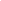 Upper Arlington elementary school playgrounds. Visit them all- well worth it! Greensview Elementary is especially fun as a hidden gem of unique eqiupment and Sunny 95 park is right next to it with a small lake. Kids can fish there without a license.Wickliffe is great too because it's "Safe" for all ages. At least there's nothing too tall that would cause a serious fall. I like to go there with an uncoordinated toddler.Park of Roses- A fun alternative for parks and walkingScioto and Olentangy River- We love going to the river and just throwing rocksHayden Run Falls- It used to not be so closed off but still a quick and easy place to admire a waterfallIndian Run Falls- It's in a strange location right by a school but it's fun to walk around and get your feet wet. Getting Wet:Zoombezi Bay- The water park at the Columbus Zoo.Powell Splash Pad (47 Hall St.)- There is a shelter for shading, bathrooms close by and a playground right next to the splash pad.Scioto Mile Fountain http://www.sciotomile.com/explore/scioto-mile-fountain/ This is great if you happen to be downtown for COSI or a performance. Reed Water Park- Upper Arlington Parks & Rec water park.Art:Columbus Museum of Art- Their free day is SundayShort North Gallery hop http://shortnorth.org/arts-galleries/gallery-hop/ Confession: this is on our bucket list! We have wanted to go forever but always forget the 1st Saturday!Franklin Park Conservatory We have gone a few times since OSU students could get discounted tickets. Both COSI and Franklin Park have "Family Access" membership levels and most students with kids would qualify for these rates (which is$40 for the year). Great chihuly art and the Butterflies and Bloom is fun Wexner Center- Always interesting exhibits and it changes oftenRandom Large Public Art Pieces :):Fields of Giant Corn: http://www.roadsideamerica.com/story/9527Giant Dancing Bunnies http://www.roadsideamerica.com/tip/29805 (which is also next to a fountain park but there is little shade so go on a shady day to get wet and take a picture)Chief Leatherlips Monument http://www.roadsideamerica.com/story/9791